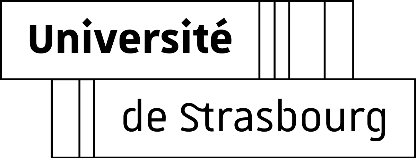 FACULTÉ DE PHILOSOPHIE1ère ANNEE DE MASTER INTERDISCIPLINAIRE DES MONDES ANCIENS2020-2021Document à rendre avant le 2 octobre 2020N° ETUDIANT(E) :	ANNEE 2020/20211ère année de Master Interdisciplinaire Mondes Anciens Strasbourg, le 		Signature de l'étudiant(e) :NOM de naissance (en capitales) : PRENOM : Date de naissance :   Portable : Nom marital (si différent du nom de naissance) : Adresse postale de l'étudiant (e) : Une adresse e-mail XX@etu.unistra.fr est automatiquement créée lors de votre inscription administrative. Pour connaître cette adresse : cliquer sur "Activation" en haut à droite sur la page https://ent.unistra.fr. La scolarité ne correspondra avec vous que via l’adresse institutionnelle. Pensez à mettre en place le transfert des messages vers votre adresse mail privée.Etudiant(e) en :  Etudiant(e) ERASMUS              Etudiant(e) autre échange international : 
Etudiant(e) en situation de Handicap :  oui -  non (Si oui, prendre contact avec la Mission Handicap via l’adresse : svu-handicap@unistra.fr)
Avez-vous une DETTE (matière d’enseignement non validée dans les années antérieures : OUI	 : NONSi oui, quelle(s) est(sont) elle(s) : Profil spécifique : Demande d’un aménagement de contrôle continu :Etudiant bénéficiant d’un aménagement de CC pour le motif suivant : Si en double cursus, précisez l’autre filière : 	       Cursus principal : En cas de travail salarié, combien d’heures par semaine effectuez-vous ? Joindre le contrat de travail couvrant 1 semestre entier voire 2 semestres entiers(voir conditions sur le guide pédagogique)Êtes-vous en situation de handicap :  OUI	     NONQuelle que soit l’UE, l’étudiant bénéficiant de l’aménagement du contrôle continu doit obligatoirement passer deux évaluations. L’étudiant peut choisir de passer l’épreuve a seulement, ou l’épreuve b seulement, ou les épreuves a et b. S’il passe les deux épreuves a et b, l’enseignant retiendra la meilleure des deux notes. L’étudiant passe obligatoirement l’épreuve c (qui est une épreuve avec convocation). Si une UE ne comporte que deux évaluations, l’étudiant devra passer les deux.Nota Bene : la demande d’aménagement pour les modules autres que ceux proposés par notre Faculté doit être faite dans le ou les départements concernés.	SEMESTRE 1SEMESTRE 2UE1 – Séminaire IMA  SH1JGM10 – Séminaire Sciences HistoriquesUE1 – Séminaire IMA  SH1JHM10 – Séminaire Sciences HistoriquesUE2 – Séminaire Disciplinaire 1 type A PL14KM01 – Séminaire de philosophieUE2 – Séminaire Disciplinaire 1 type A PL16LM20 – Séminaire de PhilosophieUE3 – Séminaire Disciplinaire 2 type BCode :  Intitulé : UE3 – Projet de Recherche Interdisciplinaire SH1JHM30 – Projet de RechercheUE4 – Méthodologie de la Recherche PL16GM91 – Méthodologie de la rechercheUE4 – Langue Ancienne (A choisir parmi les facultés des Sciences Historiques, de Lettres ou de Théologie)Code :  Intitulé :  UE5 – Langue Ancienne (A choisir parmi les facultés des Sciences Historiques, de Lettres ou de Théologie)Code :  Intitulé :  UE5 – Option (A choisir parmi les facultés des Sciences Historiques, de Lettres ou de Théologie)Code : Intitulé :  Ou PL15BM22 : Philosophie ancienneUE6 – Option Code : Intitulé : Ou PL15AM12 – Histoire Philosophie AntiqueUE6 – Langue VivanteCode : Intitulé : UE7 – Langue VivanteCode : Intitulé : 